                                      MondayTuesdayWednesdayThursdayFriday1           Resume Writing9               9:30-11:002               Goggle.Doc   1:30-3:003      Resume Critique Session9:30-11:4567 8                   Resume Writing                9:30-11:00910Resume Critique Session9:30-11:45`131415                    Resume Writing                9:30-11:001617Resume Critique Session9:30-11:4520              Beginning Word     1:30-3:002122                       Resume Writing9:30-11:00Massapequa, 9:30-12:30 RS23MASSAPEQUA CLOSED AT NOON24      CLOSED HOLIDAY           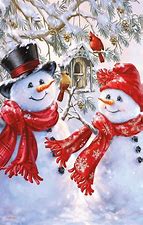 27             Beginning Excel            ,                1:30-3:00282930MASSAPEQUA CLOSED AT NOON31    CLOSED HOLIDAY           